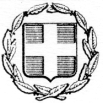 ΥΠΟΥΡΓΕΙΟ  ΠΟΛΙΤΙΣΜΟΥΓΕΝΙΚΗ ΓΡΑΜΜΑΤΕΙΑ ΑΘΛΗΤΙΣΜΟΥΕΠΙΤΡΟΠΗ ΔΙΟΙΚΗΣΗΣ ΣΧΟΛΗΣ ΠΡΟΠΟΝΗΤΩΝ ΠΑΛΗΣ Γ΄ΚΑΤΗΓΟΡΙΑΣ, ΣΤΗΝ ΑΘΗΝΑ.ΦΕΚ 4654, Β’/17-12-2019Μαρούσι, 7/2/2020ΑΝΑΚΟΙΝΩΣΗΜετά από σχετικό αίτημα της Ελληνική Ομοσπονδίας Πάλης και απόφαση της επιτροπής Διοίκησης της Σχολής, παρατείνεται η προθεσμία υποβολής αιτήσεων έως και την Παρασκευή, 21/2/2020.Η ΠΡΟΕΔΡΟΣ ΤΗΣ ΕΠΙΤΡΟΠΗΣ                                                        					ΧΡΥΣΑΝΘΗ ΚΥΡΙΑΚΟΥ 